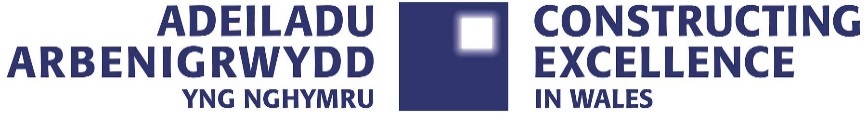 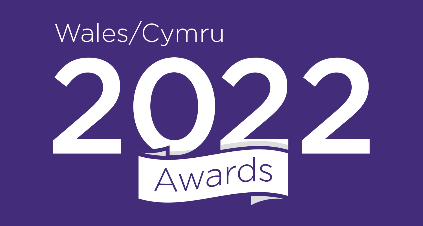 Residential Project of the Year 2022CONSTRUCTING EXCELLENCE IN WALES AWARDS ENTRY FORMPlease read and understand the criteria and guidelines before completing this form. Guidelines on ‘How to Enter’ can be found herePlease remember that:Information above the specified word limits will not be taken into consideration.Charts and low-resolution photos can be embedded into the word document where possible (captions are not part of the word count), you must also submit separate high-resolution photos. Total submission length - maximum 15 pages.Please consider nominating an SME you have worked with for the SME of the Year the name of the company can be inserted below and you complete the section at the end of this entry form. Appendices will not be reviewed as part of the submissionYour completed entry form must be submitted via email to awards@cewales.org.uk by the extended closing date of 4th March at middayCategory Description:What is a residential project? This could range from an individual dwelling, to larger housing developments including apartments and specialist housing such as supported housing, residential care and the like. This award recognises developments that provide a desirable and sustainable place to live. That demonstrate creative approaches from concept to delivery.
To impress the judges enough to win this award your entry will evidence an outstanding project that:1. Demonstrates great team working between the client and entire supply chain; employing collaborative working tools.2. Was delivered before the programmed completion date, below the approved cost plan and to quality exceeding expectation whilst delivering the highest of health safety and wellbeing standards.3. Achieved the lowest environmental impacts, particularly minimising carbon, during construction and its planned lifecycle.4. Delivered outstanding customer satisfaction and may have also received praise from other stakeholders.5. Demonstrates the highest levels of the application of best practice, innovation and technical achievement to overcome the project’s challenges.Further guidance:The Constructing Excellence in Wales Awards ‘recognise the best and inspire the rest’ What makes your submission special?  We want to know if you are doing something new or different or doing something common to the industry but better than anyone else. It could be how you manage a specific process or a wide-ranging programme. It doesn’t need to be technologically cutting edge, but it does need to be exemplary.Can you demonstrate real benefits?We want data. You needn’t submit all your data, but we need to know that you have changed or achieved something through some measurable information. Did you do it better or with increased satisfaction to your clients?Is it honest?We are not looking for marketing information. We want real stories which give an honest summary of all the issues that you have overcome to deliver.Address the category criteria and make sure the judges understand:Actions: What actions were taken to deliver outstanding outcomes?
Impact: What results were achieved and what evidence can you provide?
Lessons learned: What lessons have been learned through this work and how have they been shared?About Constructing Excellence in Wales:Constructing Excellence in Wales is a regional partner of the Constructing Excellence Awards and network. We are the united voice of the Welsh built environment sector, representing each part of its supply chain. We work with all different elements of construction with both large and small organisations in the public and private sectors to help the industry to improve its performance to deliver better quality and value for money to its clients and end users.Good luck!The CEW Awards teamResidential Project of the Year	2022CONSTRUCTING EXCELLENCE IN WALES AWARDS ENTRY FORM			SECTION 1 OF 3  Maximum 70 characters (with spaces). This name will be on the award if successful.Applicant’s contact details:Organisations to be credited:Please list the client related to this submission:Please list all organisations that should be credited in relation to this submission:IMPORTANT:  	 Logos – please supply HIGH QUALITY .eps or .jpeg logo files for ALL organisations mentioned above. These logos will be etched onto the glass trophies presented to winners..Residential Project of the Year	2022CONSTRUCTING EXCELLENCE IN WALES AWARDS ENTRY FORM		PROJECT DETAILS │ SECTION 2 OF 3Residential Project of the Year 2022	CONSTRUCTING EXCELLENCE IN WALES AWARDS ENTRY FORM        YOUR SUBMISSION │ SECTION 3 OF 3Please note: if you are unable to insert images directly into the cell, please use space between each question to insert images.*Nominated SME (Maximum 200 words)Judges are looking for an exemplary organisation with 249 or less employees and with turnover less than €50 million. In no more than 200 words please state why you think this company is worthy of winning this award. NB Entry form will be completed by the nominated SME which can be found at hereCENE 2021 Awards
Important information on how to enter * Qualifying The industry is defined as all who commission, produce, develop, plan, design, build, alter or maintain the built environment. The individual/organization or project (s) must demonstrate improvements in line with Constructing Excellence principles, Rethinking Construction agenda and Construction 2025. An application can be made for a project, process, a product or a service (a separate application form MUST be completed for each category)Demonstrating excellence in practice; where evidence is requested there should be a clear “audit” trail available for qualitative and quantitative dataWhere a project or project leader is the subject the project should have been based in the North East and you must have the approval of the owner of the building/projectWhere an individual, process, product or service is the subject, the nominating organisation/divisional office/individual should be based in the North EastAll nominations and submissions should relate primarily to work carried out between January 2020 and December 2020. (the project can still be worked on, it doesn’t need to be completed)    * How to enter - Entry GuidelinesAll submissions must be made by 17.00 on Friday 30th April 2021All entries should be submitted electronically, either on a CD, DVD or memory stick. (We can NOT accept any entries sent via email)Please label any folders with both the category name and submitting organisation.Please include with your submissions ALL organisations involved in the project logos (JPEG/EPS format)Please include a selection of photos that we may use should you be short listed. (high resolution, NOT PDF’s)Receipt of entries will not be acknowledged unless otherwise requested. The organisers have the right to reject any entry, if in their opinion, it fails to comply with the rulesEntries can be hand delivered or sent by registered/signed for delivery to:Leanne ConawayConstructing Excellence in the North Easte-volve Business Centre, 
Cygnet Way, Rainton Bridge South Business Park 
Houghton-le-Spring 
Tyne & Wear
DH4 5QY Specific Entry ConsiderationClients must be made aware in advance of any entries that refer to them and the judges may require evidence of client endorsementMembership of Constructing Excellence or a Constructing Excellence Club is not a requirement of entryThe organisers reserve the right to feature / display submitted material in any editorial or promotional work related to the award schemeA précis of short listed entries will feature on the CENE website and elsewhere. Short listed entrants will be expected to participate in Constructing Excellence related events or programme of seminars and case history presentations. No materials will be returnedEvery project entered will be considered for Demonstration Project statusJudgingThe panel of judges will consider each submission against the category criteriaOnce the shortlist has been finalised a shortlist will be sent to all applicants. Winners will be announced at the Constructing Excellence in the North East Awards Dinner on Friday 10th September 2021 If you are successfully shortlisted a minimum of 1 ticket must be purchased for the Awards dinner. All awards are made at the discretion of the judges and Constructing Excellence in the North EastThe right is reserved not to make awards in a particular category The judges reserve the right to refuse entries without giving reasonsThe judges have authority to move entries into more applicable categories. Their decision is final and no correspondence will be entered into following the AwardsInformation supplied by the judges, or discussed between the judges and entrants will be treated in complete confidence, and confidentiality on the part of the entrants if requestedGood Luck! If you have any questions relating to your entry please contact Leanne Conaway on 0191 5007880 or leanne@cene.org.uk Entry Checklist:   Completed entry form – low resolution images can be embedded to support your entry.   Logos – for all key parties that should be recognised for the award (original .eps files).   High resolution images (print quality) – up to 5 photos. Click here for entry guidelines  Contact:  Susan Selkirk on 07553 347099 or email awards@cewales.org.ukEntry nameNameOrganisation EmailTelephoneAddressPostcodeClientContact name EmailOrganisationContact name EmailOrganisationContact name EmailOrganisationContact name EmailOrganisationContact name EmailOrganisationContact name EmailOrganisationContact name EmailPlease consider nominating an SME below and complete the *section beneath the questions. Please consider nominating an SME below and complete the *section beneath the questions. Please consider nominating an SME below and complete the *section beneath the questions. OrganisationNumber of employeesContactE-mail:     Project nameProject locationProject timescales or phaseStart date: End date: Project contract valueType of work (e.g. new build, refurb)Type of client (e.g. housing association, developer, gov. department)Construction product (e.g. school, housing, road)Approx. m2Summary (max. 500 words) * Please provide a clear summary of all key messages and aspects of the submission. This section will be used for marketing purposes. A clear and full answer ensures we showcase your project effectively. *Guidance questions: What makes this project a winning entry?  Why do you think this work stands out from the crowd? How do you suggest we share this with the industry?Background: Describe the circumstances or challenges faced in the delivery of this project. (max. 250 words)How has teamwork and collaboration touched all parties and led to a better outcome? (max. 250 words) How has completion on time, budget and to specified quality been improved upon without health and safety compromises? (max. 250 words) How has environmental impact been taken to lower levels? (max. 250 words) How has the customer and other stakeholders reacted to your work? (max. 250 words) What unique challenges were met by innovation, technical achievement and applying best practice? (max. 250 words) 3 winning facts about your submissionEnsure you highlight 3 key achievements. This may be published by Constructing Excellence in Wales3 winning facts about your submissionEnsure you highlight 3 key achievements. This may be published by Constructing Excellence in Wales123